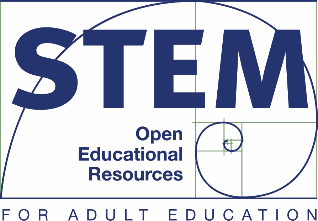 Master the OER Universe!Revise/Remix Activity Purpose: This activity will give your group the opportunity to develop a revised and remixed OER using Open Author—a free online tool for creating and sharing OER in OER Commons. Instructions:  Based on what you teach or your content area of interest, select one of the content areas found below: ESL, math, or technology.  Working with colleagues in your content group, you will remix and revise an OER.  Each group will start with the same core OER lesson Learning at the Grocery Store.  Within each content area below, there are lists of suggested modifications we would like you to make to the Learning at the Grocery Store lesson, using other specified and supplied OER as resources.  Steps:Open Open Adult Education cMooc.   On the right menu, see Topics, then OER in the Adult Ed. Classroom.  Click on Live Session Materials.  You will see resources that will be used for this activity. Open the Core OER Lesson, Learning at the Grocery Store.By the lesson header, click “View Resource” In the center menu above the lesson title, click “remix this resource”Begin revising and remixing using the directions below!ESL ContentCore OER Lesson: Learning at the Grocery Storehttps://www.oercommons.org/authoring/7916-learning-at-the-grocery-store □ 	Add the level of the students you are creating the lesson for by typing in the Student Level 	section.□ 	Add a vocabulary list to the lesson under the Presentation section.Find the Supermarket Vocabulary list under Live Session Materials on the Open Adult Education cMoocSave the Vocabulary List to your desktopClick “insert media” Go to “find file”Select the document from your desktopClick submit and a link to the document will appear in your OER□  	Add the following video to the Presentation section:How to go Grocery Shopping: ESL Edition (2 min, 42 sec)	https://www.youtube.com/watch?v=u55rQUs_6XQ Click “insert media” Paste the How to go Grocery Shopping: ESL Edition video URL in the windowThen click “next”You can select alignment, edit the label, and edit the description of the videoThen click “submit” and the video will appear in your OER* Extra:  Add directions above the video for a more explicit lesson!□ 	Add images to the Materials section.  Find the images under Live Session Materials on the Open Adult Education cMoocSelect an image and save it to your desktopClick “insert media” Go to “find file”Upload the image When prompted, click “submit” and the image will appear in your OER□  You are welcome to make your own revisions/remixes if you feel comfortable.Math ContentCore OER Lesson: Learning at the Grocery Storehttps://www.oercommons.org/authoring/7916-learning-at-the-grocery-store □ 	Add the level of students you are creating the lesson for by typing in the Student Level 	section.□  	Add the following video to the Presentation section:Math and Science Gumbo: Grocery Store (7 min, 18 sec)	https://www.youtube.com/watch?v=HA0kF6OJTVQClick “insert media” Paste the Math and Science Gumbo: Grocery Store video URL in the windowThen click “next”You can select alignment, edit the label, and edit the description of the videoThen click “submit” and the video will appear in your OER* Extra:  Add directions above the video for a more explicit lesson!□  	 Modify the activity and add content to the Practice section.  Go to Unit 10: Going Shopping 	at the link below.UCLA: Language Materials Project	http://www.lmp.ucla.edu/k-12/unit10_01.aspxRead the lesson plan.  Develop vocabulary or writing activity for students to practice using mathematical terms related to shopping.Type your new content directly into the Practice section of the Learning at the Grocery Store lesson plan. □ 	Add images to the Materials section.  Find the images under Live Session Materials on the Open Adult Education cMoocSelect an image and save it to your desktopClick “insert media” Go to “find file”Upload the image When prompted, click “submit” and the image will appear in your OER□  You are welcome to make your own revisions/remixes if you feel comfortable.Technology ContentCore OER Lesson: Learning at the Groceryhttps://www.oercommons.org/authoring/7916-learning-at-the-grocery-store□ 	Add the student’s digital literacy ability required for this lesson by typing in the Student 	Level section.□  	Add the Technology Over Time simulation to the Presentation section. (In the future, you 	could modify the simulation to include graphics and descriptions of cash registers):Technology Over Time	http://www.oercommons.org/courses/technology-over-time-2/viewClick “insert media” Paste the Technology Over Time simulation URL in the windowClick “next”When prompted, click “submit” and the simulation will appear as a link in your OER* Extra:  Add directions above the simulation for a more explicit lesson!□	Modify and add content on cash registers found on the Wikipedia site.  Select the content 	you would like to use, summarize it so it is at the reading level needed for your students by 	typing it directly into the Presentation section—you can place this content wherever it 	makes sense.  Cash register history and background information 	https://en.wikipedia.org/wiki/Cash_register□ 	Add images to the Materials section.  Find the Images under Live Session Materials on the Open Adult Education cMooc.Select an image and save it to your desktopClick “insert media” Go to “find file”Upload the image When prompted, click “submit” and the image will appear in your OER□  You are welcome to make your own revisions/remixes if you feel comfortable.Thank you for participating in this COABE session!